Instructivo para completar el formulario a ser  evaluado por el CICUAL-UNTA tener en cuenta: Proyectos de investigación:   los protocolos evaluados y aprobados que deseen presentarse en otra convocatoria, bajo otro proyecto, deberán presentarse para ser evaluados por el CICUAL-UNT como un expediente nuevo. Por más que el ensayo con animales sea el mismo, al cambiar el titulo del proyecto bajo el cual se desarrollaran dichos experimentos con animales, debe presentarse para evaluación.Proyectos de docencia:  Los protocolos evaluados y aprobados para prácticas en docencia, tendrán validez por 3 años, siempre que se respete el protocolo aprobado. Si hubiese alguna modificación del mismo, deberán informar esos cambios al CICUAL_UNT para su reevaluación antes de su implementación.En todos los casos, los formularios mantendrán su validez mientras no haya cambios en el protocolo aprobado. En caso de haber modificaciones, éstas deberán ser informadas al CICUAL-UNT para ser aprobadas antes de su aplicación.1-COMITÉ INSTITUCIONAL DE CUIDADO Y USO DEANIMALES DE LABORATORIOCICUAL – UNT                                                   Expediente Nº	                                                                                                                      Versión: ….Formulario para la evaluación de actividades en investigación, transferencia y/o docencia que Involucre el manejo de animales de laboratorio.         Expediente Nº: dato a completar por las autoridades del CICUAL-UNT         Versión: …: Si es la primera  vez que se presenta el formulario para su evaluación, sería Versión 1. Si luego de la evaluación por el CICUAL-UNT, se solicitan correcciones al mismo,  al ser presentado para su reevaluación, deberá indicarse que es “versión corregida”  seguido del numero de versión, es decir, Versión: corregida 1, Versión: corregida 2, etc.)2- DATOS DEL PROYECTO / ASIGNATURATítulo del Proyecto /Nombre de la Asignatura, Carrera, Facultad:    ___________________Objetivo del Proyecto  y/o asignatura  ______________________________________Duración del Experimento: ____________________________________________________Fecha probable de inicio: _____________________________________________________Organismo/s financiadores: ___________________________________________________Investigador/es Responsable/s ante el CICUAL: ______       Objetivo: debe detallar el objetivo del o de los protocolos experimentales con animales que se realizará, no e objetivo general del proyecto.3- INTEGRANTES QUE PARTICIPAN EN EL PROYECTO DE INVESTIGACION / INTEGRANTES DE LA ASIGNATURA QUE PARTICIPAN EN EL  DICTADO DE TRABAJOS PRACTICOS CON ANIMALES:        Categoría*:    Indicar a que categoría pertenece cada integrante del equipo de trabajo, según las recomendaciones de FELASA.RECOMENDACIONES DE FELASA SOBRE LOS ESTUDIOS Y LA FORMACION DE LAS PERSONAS QUE TRABAJAN CON ANIMALES DE LABORATORIOS: aconsejan una formación y estudios adecuados a todas aquellas personas comprometidas en el uso, con fines científicos, de animales vertebrados vivos. A tal efecto, FELASA ha elaborado unos requisitos prácticos, que dividen a las personas implicadas en 4 Categorías : Categoría A- Personas que cuidan de los animales. Categoría B- Personas que llevan a cabo los experimentos en los animales. Categoría C- Personas responsables de dirigir los experimentos en los animales. Categoría D- Especialistas en las Ciencias del Animal de Laboratorio. *Guía de Educación y entrenamiento de las personas que trabajan con animales de laboratorio de la Federación Europea de Asociaciones de Ciencia de animales de laboratorio (FELASA).4- IDENTIFICACIÒN DE LOS ANIMALES REQUERIDOS  (Completar y/o Indicar con x lo correcto):Especie: ………………………………………………………………………………………………………………………………………Cepa:	…………………………………………………………………………………………………………………………………………Sexo:	…………………………………………………………………………………………………………………………………………Edad o peso:   ……………………………………………………………………………………………………………………………..Origen de los animales: Granja		             Criadero		             Bioterio de producción           Producción propia	             Otro:*Indicar dirección y teléfono del lugar de origen (sitio de producción animal)                En este punto debe indicar dirección y teléfono del Bioterio de producción que le provee los animales.Transporte de los animales al lugar de alojamiento donde se llevara a cabo el desarrollo del protocolo experimental:a- Tipo de contención utilizada para el transporteJaula		Caja		Canil		Gatil		Trailer		Camión	                    	b- Tipo de transporte:Privado		Oficial*		*Si eligió oficial, indique la empresa encargada del transporte, y su habilitación            Debe indicar nombre y habilitación de la empresa encargada del transportec- Duración del transporte:Menos de 2 horas	De 2 a 6 horas	Más de 6 horas	d- Distancia recorrida:Menos de 50 km	De 50 a 100 km	De 100 a  400 km	Más de 400 km	e- Densidad de transporte (nº de animales por m2): ……..………………………………………………………….f- Tiempo de adaptación a las instalaciones experimentales previo al inicio de la experiencia: 5- JUSTIFICAR EL USO DEL MODELO ANIMAL FRENTE A MÉTODOS ALTERNATIVOS IN VITRO considerando las 3R (Reducción del número de animales, Refinamiento de la técnica y Reemplazo de animales por otras técnicas)En este espacio los investigadores necesitan demostrar por qué no existe ninguna alternativa al modelo in vivo y qué se va a hacer para minimizar el número y el sufrimiento de los animales utilizados en experimentos y ensayos.Los principios Éticos rectores del uso por parte de los seres humanos de animales sensibles en la investigación científica se denominan las 'tres erres' (3R). Reemplazo del ensayo in vivo por un método alternativo in vitro. Reducción del nº de animales usados Refinamiento de los protocolos y metodología de trabajo.6- ALOJAMIENTO DE LOS ANIMALES DURANTE EL DESARROLLO DEL PROTOCOLO EXPERIMENTAL            Marcar con una X lo que corresponda7- PROCEDIMIENTO: 7 a-  Nº de Animales  - Indique con númerosTotal de Animales empleado: ..... Número de grupos experimentales: …….                                               Número de animales por grupo experimental: …….Nº de veces que se repetirá el protocolo experimental declarado: ……….Nº total de animales que usara teniendo en cuenta todas las repeticiones………              En este punto se debe indicar,  el Nº total de animales, Nº de grupos experimentales y el Nº de  animales por grupo que se utilizará en el desarrollo del protocolo experimental declarado en este formulario.Si dicho protocolo fuera a repetirse varias  veces, deberá indicar, el Nº total de animales que se utilizara teniendo en cuenta  todas las repeticiones del mencionado experimento. 7e- Describa en forma clara y detallada los procedimientos experimentales que serán realizados en los animales y con qué frecuencia:*Si el protocolo requiere de varios experimentos y/o  etapas diferentes, descríbalas de forma independiente.Detalle: grupos de experimentación, cantidad de animales por grupo, tipo 	de diseño (al azar, cruzado, etc.), como define los grupos.  Describa en detalle el procedimiento incluyendo la siguiente información, Tipo de inmovilización utilizada (física, química, método, duración), procedimientos no invasivos, si los tuviese (tipo, 	duración, frecuencia, efectos clínicos esperados), procedimientos invasivos, si los tuviese (tipo, duración, frecuencia, efectos clínicos esperados),privaciones, si las 	tuviese (tipo, duración, frecuencia, efectos clínicos esperados), administración de 	agentes químicos y/o biológicos (agente, dosis, vía de administración, frecuencia, efectos clínicos esperados), manejo post operatorio y otra/s maniobra/s que no están  comprendidas en los ítems 	anteriores y considere importante aclarar).Analgesia para mitigar el dolor si lo hubiera8-ADMINISTRACIÓN DE DE 	AGENTES QUÍMICOS Y/O BIOLÓGICOS DURANTE EL DESARROLLO DEL PROTOCOLO EXPERIMENTAL (Completar donde corresponda):9- PUNTO FINAL HUMANITARIO: Indique los criterios a emplear a- Eutanasia:        SI            NO  Si su respuesta fue afirmativa, indique el método empleado y el nombre del Médico Veterinario responsable/s de realizar el procedimiento de eutanasia: ……………………..        En este punto debe indicar método utilizado y el nombre y matrícula del Médico Veterinario responsable.10-  Destino de los RESIDUOS PATOLOGICOS       En este punto debe indicar como manipula los residuos patológicos hasta el momento del descarte y que empresa es la encargada de retirarlos11- RIESGO POTENCIAL:     a- Tipo de riesgo: Químico     Biológico      Radiactivo     Cancerígeno     Otros   (detalle)           b- Indique que medidas de protección deben tomarse para la salud de los trabajadores:       En este punto debe indicar todas las medidas de bioseguridad que competan tanto a la protección de los animales, como de los investigadores, técnico, y toda  persona interviniente en el desarrollo del experimento y cuidado de los animales.RECORDAR:“Este formulario a ser  evaluado por el CICUAL-UNT, tiene carácter de Declaración Jurada y su violación conllevará la aplicación de sanciones. El comité podrá concurrir a los bioterios correspondientes para corroborar que se cumpla con las condiciones declaradas en este formulario”Nombre y ApellidoLugar de TrabajoCargo/FunciónCategoría*Firma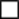 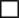 